COMUNICATO STAMPA 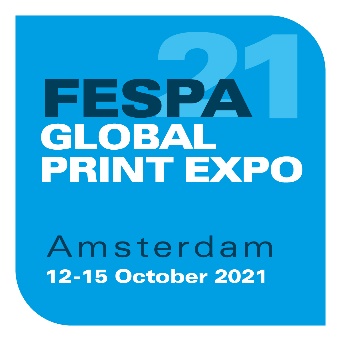 11 ottobre 2021 TUTTO PRONTO PER UN'ESPLOSIONE DI COLORE A FESPA GLOBAL PRINT EXPO 
ED EUROPEAN SIGN EXPO 2021Tra pochi giorni si apriranno le porte di FESPA Global Print Expo e European Sign Expo 2021, le principali fiere europee dedicate alla stampa specializzata e alla segnaletica, che si terranno il 12 – 15 ottobre 2021 presso il centro congressi RAI di Amsterdam, Paesi Bassi. È la prima volta dalla primavera del 2019 che FESPA accoglierà fornitori di servizi di stampa e produttori di insegne in un evento dal vivo, incentrato sul riportare in scena il colore dopo 18 mesi senza precedenti per questi settori. Spazio all’innovazioneI visitatori avranno l’opportunità di ammirare le ultime innovazioni di svariati fornitori che metteranno in mostra tecnologie e consumabili per la stampa digitale, serigrafica e tessile di grande formato, la decorazione di indumenti e la segnaletica. FESPA Global Print Expo è una piattaforma prediletta per lanciare nuovi prodotti e molti espositori hanno già lasciato trapelare qualche anticipo sui prodotti che ci aspettano. Tra questi segnaliamo la stampante a getto d’inchiostro di Agfa, nuovo prodotto di punta dell’azienda; un lancio esclusivo di Brother che sarà rivelato durante la fiera; una nuova stampante flatbad di Durst; una serie di nuove uscite di Mimaki, tra cui una stampante flatbed UV per volumi elevati, una serie di stampanti ad alta velocità e alta qualità e una stampante 3D desktop in quadricromia; macchine DGT di terza generazione di ROQ International e una stampante flatbed di swissQprint. Anche aziende come bergertextiles, Canon, Guangdong Italia e Roland DG metteranno in mostra le proprie innovazioni per la prima volta dal vivo. La manifestazione di quest’anno sarà nuovamente sponsorizzata da Brother e Mimaki. I visitatori avranno inoltre accesso all’evento collegato European Sign Expo (padiglione 2) dove potranno osservare gli ultimi sviluppi in termini di lettere scatolate, segnaletica digitale e tridimensionale, incisioni e satinature, display illuminati, media out-of-home, LED e soluzioni per insegne. European Sign Expo 2021 è sponsorizzato da EFKA, LEDIT e Vivalyte.Spazio all’ispirazionePrinteriors (stand 6-A1) saprà nuovamente ispirare i visitatori con una collezione di applicazioni per la decorazione di interni su misura: da arredi tessili e accessori fino a pellicole da tavolo, trattamenti per finestre e rivestimenti per pareti. Ormai alla quinta edizione, Printeriors mette in evidenza come la stampa possa trasformare gli interni, rivelando le opportunità per questo mercato. Basate sulla collezione originariamente creata per l’evento del 2020 poi posticipato, le applicazioni in mostra sono incentrate sulla natura. FESPA ha collaborato con diversi espositori e con i loro fornitori, tra cui Chromaluxe, EFKA, Pongs, Premier Digital Textiles e Vivalyte, che hanno contribuito alle applicazioni in mostra. Tra gli eventi preferiti dai visitatori, World Wrap Masters Europe 2021 la farà da protagonista nel padiglione 1 (stand 1-E160), dove gli spettatori potranno godersi la fase europea della competizione World Wrap Masters. Qui, i concorrenti si sfideranno dal vivo in gare cronometrate di rivestimento dei veicoli. Nella giornata finale (15 ottobre), il vincitore sarà incoronato “Wrap Master of Europe 2021”. Il migliore installatore sfiderà i vincitori delle altre competizioni regionali in occasione della World Wrap Masters Final 2022 che si terrà presso FESPA Global Print Expo 2022 a Berlino (31 maggio – 3 giugno 2022).I visitatori interessati al rivestimento per veicoli per diversificare le proprie attività potranno assistere a dimostrazioni e partecipare a workshop giornalieri gratuiti per imparare dagli esperti.FESPA LiveQuest’anno FESPA trasmetterà in diretta streaming una serie di interviste con i principali fornitori e membri FESPA per offrire un assaggio dell’evento a coloro che non possono parteciparvi a causa delle restrizioni di viaggio in vigore. Le dirette streaming saranno focalizzate sull’innovazione e sulle tendenze di mercato e gli spettatori potranno vedere alcuni dei prodotti lanciati negli ultimi 18 mesi o durante l’esposizione. Tra i partecipanti vi saranno Brother, Canon, Durst, Mimaki, Roland DG e tanti altri ancora.La diretta streaming sarà disponibile dal 12 ottobre per i primi tre giorni della fiera su www.fespaglobalprintexpo.com alla sezione “FESPA Live”. Neil Felton, CEO di FESPA, spiega: “Dopo così tanto tempo essere pronti a inaugurare un evento FESPA dal vivo è una sensazione straordinaria. Non vediamo l’ora di riaccogliere la nostra comunità e di goderci l’atmosfera della manifestazione dal vivo, scoprendo le ultime innovazioni e incontrando le persone faccia a faccia. Siamo certi che gli eventi che si terranno ad Amsterdam forniranno spunti alle aziende del settore della stampa specializzata e della segnaletica che stanno guardando al futuro, concentrandosi sulla ripresa e sulla crescita a lungo termine” Un evento nel rispetto delle norme anti COVIDL’intera esperienza sarà contactless, con i badge di ingresso visualizzabili sui cellulari tramite un portale visitatori online dove si potrà anche accedere a brochure, riviste e informazioni sui prodotti e interagire direttamente con i fornitori.Per minimizzare il rischio per i partecipanti, nel centro RAI saranno in vigore norme anti COVID.  Prima di entrare, tutti i delegati dovranno dimostrare di essere doppiamente vaccinati, recentemente guariti dal COVID-19 o in possesso di un COVID test negativo. All’entrata sarà inoltre necessario compilare un questionario sulla salute. Presso il centro RAI saranno in vigore rigide norme igieniche e di pulizia. Per ulteriori informazioni e per consultare gli ultimi aggiornamenti in materia di norme COVID presso l’esposizione, visitare: https://www.fespaglobalprintexpo.com/show-information/covid-19-updateQuest’anno non sarà possibile registrarsi all’evento sul sito, tutti i partecipanti dovranno pertanto registrarsi online al seguente link: https://registration.gesevent.com/survey/225ttiyimyer0. Inserendo il codice FESM110, i visitatori potranno fruire di uno sconto di 30 € sul biglietto d’ingresso.FINEInformazioni su FESPA:Fondata nel 1962, FESPA è una federazione di associazioni di categoria che si occupa anche dell’organizzazione di esposizioni e conferenze per i settori della stampa serigrafica e digitale. Il duplice scopo di FESPA è la promozione della stampa serigrafica e digitale e la condivisione con i suoi membri in tutto il mondo delle conoscenze su queste due tecniche di stampa, per aiutarli a far crescere le proprie attività e a informarsi sugli ultimi sviluppi dei propri settori in rapida crescita.FESPA Profit for Purpose 
Profit for Purpose è il programma di reinvestimento di FESPA, che utilizza i profitti degli eventi FESPA per supportare la comunità di stampa specializzata internazionale al fine di ottenere una crescita sostenibile e redditizia, sulla base di quattro pilastri chiave: educazione, ispirazione, espansione e connessione. Il programma offre prodotti e servizi di alta qualità per i professionisti della stampa in tutto il mondo, tra cui ricerche di mercato, seminari, summit, congressi, guide formative ed eventi, oltre a supportare progetti locali nei mercati in via di sviluppo. Per ulteriori informazioni, visitare il sito www.fespa.com/profit-for-purpose. I prossimi eventi FESPA comprendono: FESPA Global Print Expo, 12-15 ottobre 2021, RAI, Amsterdam, NetherlandsEuropean Sign Expo, 12-15 ottobre 2021, RAI, Amsterdam, NetherlandsFESPA Brasil, 20 – 23 Ottobre 2021, Expo Center Norte, São Paulo, BrazilFESPA Eurasia, 2 – 5 dicembre 2021, Istanbul Expo Centre, Istanbul, TurkeyFESPA Global Print Expo 2022, 31 Maggio – 3 Giugno 2022, Messe Berlin, Berlin, GermanyEuropean Sign Expo 2022, 31 Maggio – 3 Giugno 2022, Messe Berlin, Berlin, GermanPubblicato per conto di FESPA da AD CommunicationsPer maggiori informazioni contattare:Imogen Woods				Leighona ArisAD Communications  			FESPATel: + 44 (0) 1372 464470        		Tel: +44 (0) 1737 228 160Email: iwoods@adcomms.co.uk 		Email: Leighona.Aris@Fespa.com Website: www.adcomms.co.uk		Website: www.fespa.com